Муниципальное бюджетное общеобразовательное учреждение«Ирбейская средняя общеобразовательная школа № 1»Положение о ФилиалеМуниципального бюджетного общеобразовательного учреждения«Ирбейская средняя общеобразовательная школа № 1 имени Героя Советского Союза С.С. Давыдова» - Мельничная основная общеобразовательная школас. Ирбейское, 20191. Основные положения.1.1 Филиал Муниципального бюджетного общеобразовательного учреждения «Ирбейская средняя общеобразовательная школа № 1 имени Героя Советского Союза С.С. Давыдова» - Мельничная основная общеобразовательная школа (далее – Филиал) является обособленным структурным подразделением Муниципального бюджетного общеобразовательного учреждения «Ирбейская средняя общеобразовательная школа № 1 имени Героя Советского Союза С.С. Давыдова» (далее – Школа).Место нахождения Филиала: 663654, Красноярский край, Ирбейский район, с. Мельничное, ул. Школьная, д. 12.1.2. Деятельность Филиала осуществляется в соответствии с законодательством Российской Федерации, Уставом Школы и настоящим положением.1.3. Филиал создается, реорганизуется, переименовывается и ликвидируется приказом Школы по согласованию с Учредителем.1.4. Полное наименование Филиала: Филиал Муниципального бюджетного общеобразовательного учреждения «Ирбейская средняя общеобразовательная школа № 1 имени Героя Советского Союза С.С. Давыдова» - Мельничная основная общеобразовательная школа.1.5. Филиал в своей деятельности руководствуется законодательством РФ, нормативными актами органов местного самоуправления, Уставом Школы, настоящим положением.1.6. Филиал не является юридическим лицом.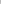 1.7. Филиал преследует в качестве основной цели своей деятельности - реализацию гарантированного Конституцией Российской Федерации права граждан на образование и Конституционного принципа обязательности основного общего образования.1.8. Участники образовательного процесса в Филиале владеют всей полнотой прав и несут все обязанности, предусмотренные Уставом Школы.1.9. Имущество, используемое Филиалом, находится в оперативном управлении Школы и учитывается отдельно от другого имущества Школы на балансе Филиала. Земельные участки, используемые Филиалом, закрепляются за Школой в порядке, установленном законодательством Российской Федерации. Работники Филиала обязаны принимать меры к сохранности и бережному использованию имущества в соответствии с его назначением.1.10. Финансирование Филиала осуществляется в порядке, предусмотренном для Школы. Комплектование Филиала работниками осуществляется в порядке, предусмотренном для Школы.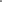 1.11. В отношении Филиала действуют все соответствующие локальные акты Школы.1.12. Филиал обязан ознакомить родителей (законных представителей) детей, поступающих для обучения в Филиал, с настоящим Положением, лицензией на право ведения образовательной деятельности, со свидетельством о государственной аккредитации Школы и, по просьбе его родителей (законных представителей), с другими локальными документами, регламентирующими организацию образовательного процесса в Филиале.1.13. В Филиале не допускается создание и деятельность организационных структур политических партий, общественно-политических и религиозных движений и организаций (объединений). Образование в филиале носит светский характер.2. Предмет, цели и виды деятельности Филиала2.1. Предметом деятельности Филиала является реализация конституционного права граждан Российской Федерации на получение общедоступного и бесплатного начального общего образования и основного общего образования.2.2. Филиал осуществляет обучение и воспитание в интересах личности, общества, государства, обеспечивает охрану здоровья и создает благоприятные условия для разностороннего развития личности, в т. ч. возможности удовлетворения потребности обучающегося в самообразовании и получении дополнительного образования.2.3. Целями деятельности, для которых создано Филиал, являются:формирование общей культуры личности обучающихся на основе усвоения обязательного минимума содержания общеобразовательных программ, их адаптация к жизни в обществе, создание основы для осознанного выбора и последующего освоения профессиональных образовательных программ;  воспитание у обучающихся гражданственности, трудолюбия, уважения к правам и свободам человека, любви к окружающей природе, Родине, семье, формирование здорового образа жизни;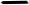 создание условий для реализации гражданами Российской Федерации гарантированного государством права на получение общедоступного и бесплатного начального общего, основного общего и среднего общего образования.2.4. Филиал осуществляет следующие основные виды деятельности:реализация основных программ начального общего и основного общего образования.2.5. Филиал создает необходимые условия для организации питания обучающихся.2.6. Филиал в пределах своей компетенции создает условия для охраны здоровья обучающихся, обеспечивает:текущий контроль за состоянием здоровья обучающихся; проведение санитарно-гигиенических, профилактических и оздоровительных мероприятий, обучение и воспитание в сфере охраны здоровья граждан в Российской Федерации;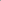 соблюдение государственных санитарно-эпидемиологических правил и нормативов; расследование и учет несчастных случаев с обучающимися во время пребывания в организации.2.6. Организация питания возлагается на руководителя Филиала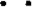 2.7. При реализации дополнительных образовательных программ деятельность обучающихся осуществляется в различных объединениях по интересам (клубах, секциях, группах, кружках, студиях, ансамбле, театре).Организация образовательного процесса дополнительного образования детей предусматривает возможность участия родителей (законных представителей) обучающихся в работе объединений с согласия педагога дополнительного образования и без включения их в списочный состав объединений.3. Организация образовательного процесса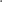 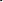 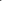 3.1. Филиал осуществляет образовательный процесс в соответствии с уровнем основных общеобразовательных программ:основное общее образование; начальное общее образование;3.2. Организация образовательного процесса в Филиале осуществляется в соответствии с образовательными программами и расписаниями занятий. Расписание занятий утверждается приказом Директора. Формы организации образовательного процесса определяются Школой.3.3. Содержание образования в Филиале определяется образовательными программами, утверждаемыми Школой самостоятельно. Содержание общего образования и условия организации обучения учащихся с ограниченными возможностями здоровья определяются адаптированной образовательной программой.Перевод обучающегося на получение образования в иной форме осуществляется в установленном порядке с согласия родителей (законных представителей)3.4. Учебный год начинается в Филиале 1 сентября и заканчивается в соответствии с календарным учебным графиком.В процессе освоения общеобразовательных программ учащимся предоставляются каникулы. Сроки начала и окончания каникул определяются Школой в соответствии с календарным учебным графиком.Для обучающихся первых классов в течение года устанавливаются дополнительные недельные каникулы.3.5. Режим занятий обучающихся устанавливается соответствующим локальным актом Школы. Филиал работает в режиме пятидневной учебной недели в соответствии с расписанием занятий. Обучение в Филиале осуществляется с соблюдением санитарно-эпидемиологических требований.3.6. Освоение общеобразовательной программы, в т. ч. отдельной части или всего объема учебного предмета, курса общеобразовательной программы, сопровождается текущим контролем успеваемости и промежуточной аттестацией обучающихся. Формы, периодичность и порядок проведения текущего контроля успеваемости и промежуточной аттестации обучающихся определяются соответствующим Положением Школы о формах, периодичности, порядке текущего контроля успеваемости и промежуточной аттестации обучающихся.3.7. В Филиале применяется форма и система оценивания, установленная соответствующим локальным актом Школы.3.8. Неудовлетворительные результаты промежуточной аттестации по одному или нескольким учебным предметам, курсам, дисциплинам образовательной программы или не прохождение промежуточной аттестации при отсутствии уважительных причин признаются академической задолженностью.3.9. Обучающиеся, не прошедшие промежуточной аттестации по уважительным причинам имеющуюся академическую задолженность, переводятся в следующий класс условно.3.10. Обучающиеся, не ликвидировавшие в установленные сроки академической задолженности с момента ее образования, по усмотрению их родителей (законных представителей) оставляются на повторное обучение, переводятся на обучение по адаптированным образовательным программам в соответствии с рекомендациями психолого-медико-педагогической комиссии либо на обучение по индивидуальному учебному плану.4. Управление Филиалом4.1. Управление Филиалом осуществляется в соответствии с законодательством Российской Федерации, Уставом школы и настоящим Положением.4.2. Руководство деятельностью филиала осуществляет заведующий Филиалом, действующий на основании приказа о назначении заведующего Филиалом. Приказ о назначении заведующего Филиалом издает директор Школы.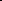 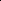 4.3. Органами управления Филиалом являются:учредитель Школы;директор Школы;заведующий Филиалом;педагогический совет школы;трудовой коллектив;заместитель директора;иные органы, созданные по решению органов управления Школы, в пределах своей компетенции.4.3.1. Учредитель осуществляет управление Филиалом в соответствии со своей компетенцией, закрепленной в нормативных документах федерального, краевого законодательства и нормативных документах органов местного самоуправления, Устава Школы.4.3.2. Педагогический совет школы осуществляет управление Филиалом в соответствии со своей компетенцией, закрепленной в Уставе Школы.4.3.3. Компетенция Директора Школы в отношении деятельности Филиала:осуществляет общее руководство деятельностью Филиала;действует от имени Филиала, представляет его интересы; от имени Филиала осуществляет действия, направленные на реализацию прав владения, пользования и распоряжения имуществом и денежными средствами; заключает договоры, в том числе трудовые договоры (контракты), связанные с деятельностью Филиала;устанавливает внутреннюю структуру управления Филиалом, штатное расписание, координирует и контролирует работу структурных подразделений, деятельность педагогов и других работников Филиала;распределяет обязанности между работниками Филиала, утверждает должностные инструкции, инструкции по технике безопасности; осуществляет иную деятельность в пределах своей компетенции.5. Имущество Филиала5.1. Филиал в целях обеспечения его деятельности наделяется имуществом Школы, находящимся на праве оперативного управления Школой. 5.2. Имущество Филиала может находиться на отдельном балансе (при наличии отдельного баланса), который представляет собой часть самостоятельного баланса Школы.5.3. Право оперативного управления имуществом прекращается по основаниям и в порядке, предусмотренных Гражданским Кодексом Российской Федерации, другими законами и иными правовыми актами для прекращения права собственности, а также в случае правомерного изъятия имущества у Комитета.6. Финансовое обеспечение Филиала6.1. Основные источником финансового обеспечения хозяйственной деятельности, социального развития Филиала и оплаты труда ее работников служат средства бюджетов различных уровней.6.2. Финансовое обеспечение деятельности Филиала осуществляется центральной бухгалтерией.7. Изменения ПоложенияИзменения и дополнения в Положение принимаются и утверждаются педагогическим советом Школы.8. Реорганизации и ликвидации ФилиалаФилиал реорганизуется или ликвидируется в порядке, установленном гражданским законодательством, с учетом особенностей, предусмотренных законодательством об образовании.Принято на педагогическом совете школыот ___________ № _______УтвержденоДиректором МБОУ Ирбейская СОШ № 1________________ С.В. Демченко«____» __________ 2019 года